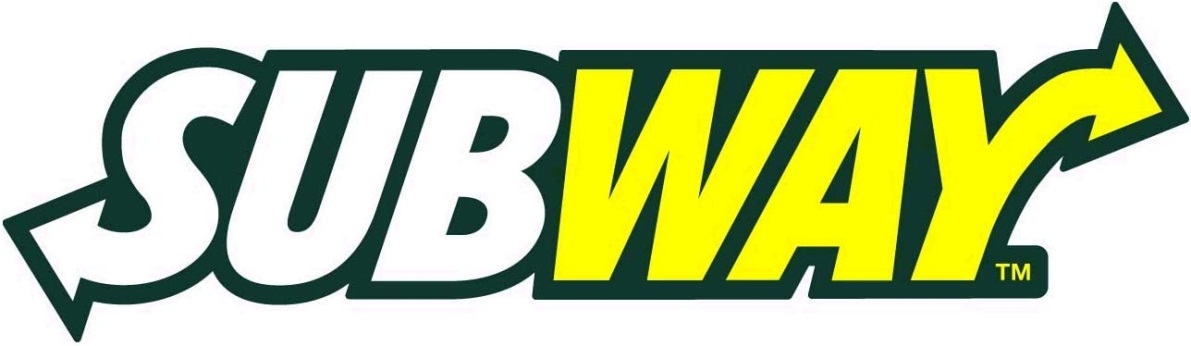 Together we eat Subway to support the 2017 Associates Campaign!What: 	15% Back to 2017 Associates Campaign When: 	Friday, May 5, 2017		 11:00 am – 1:00 pmFriday, May 19, 2017	 11:00 am – 1:00 pmWhere: 	Subway - Professional Office Building8402 Harcourt Rd., Indianapolis, IN 46260Why: 	To give back to the patients and families served by St.Vincent! Proceeds will benefit the outdoor associate break area, the selected project for the 2017 Associates Campaign.*  *Applicable only at 8402 Harcourt Rd. location. 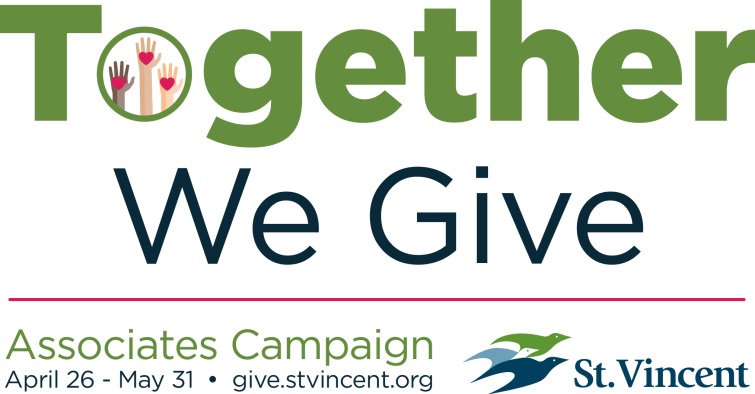 